CBW正式演練檔-9月21日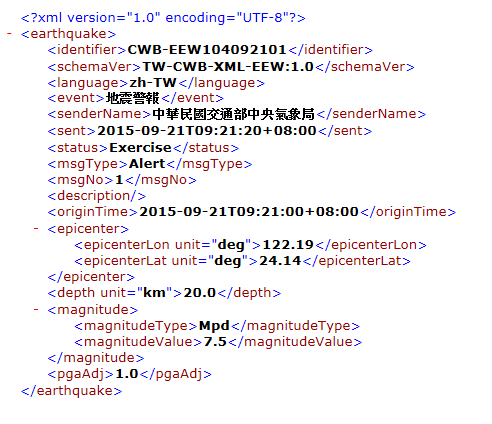 